MEMBERSHIP & DONATION FORM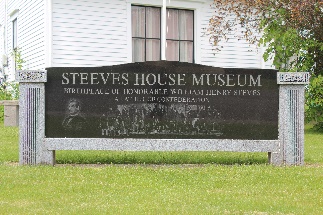 Submit your completed form with your payment in person during the summer season, by appointment in the off season, or by mail to: 40 Mill Street, Hillsborough, NB E4H 2Z8. Cheques can be made payable to Heritage Hillsborough Inc. If you can’t print the form, completed forms can be emailed to steevesmuseum@nb.aibn.com. If you would prefer to pay by credit card email us or call 506-734-3102. Note: calling is only reliable during the summer season, but email works year-round. 
 CONTACT INFORMATIONName________________________________________________________________________________Address______________________________________________________________________________City_____________________________ Province___________________ Postal Code _______________Home Phone_________________________________ Cell Phone _______________________________Email________________________________________________________________________________
 MEMBERSHIPMembership grants free year-round entry to the Steeves House Museum for one year starting on the date payment is received and provides you with notice of our events via our email newsletter. Note: membership fees are not eligible for tax receipts.I am registering for: Individual Membership: $10 Family Membership: $25      Number of family members ___________________ Life Membership: $100
 DONATIONSAs a non-profit organization, the Museum relies on private donations to help keep it alive and thriving. Donations go toward the museum’s activities, which include: programs, events, publications, repairs, cataloging, and exhibitions. Your donation will help preserve Canadian history and improve the local community.Enclosed is my tax-deductible gift of $_____________________________________________________ Please keep my donation confidentialThank you for your support!Steeves House Museum / Heritage Hillsborough Inc. steevesmusuem@nb.aibn.com   www.steeveshousemuseum.ca 